Making Known the Love of Christ! 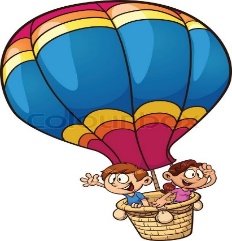 “Soaring High in Gods Words”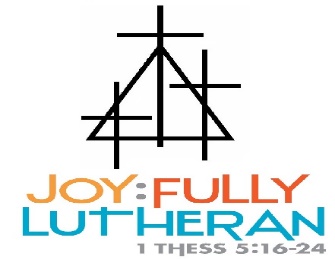     			CLASSROOM NAME:   _Raccoons January Calendar______			TEACHERS:  _Mrs. Rahn & Mrs. Duffy____________NOTES:  (other info)MONDAYTUESDAYWEDNESDAYTHURSDAYFRIDAYTheme:1New Year’s Day!2Child Care Resumes  3Friday Dance Party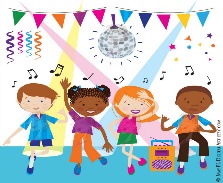 Theme:Outer Space 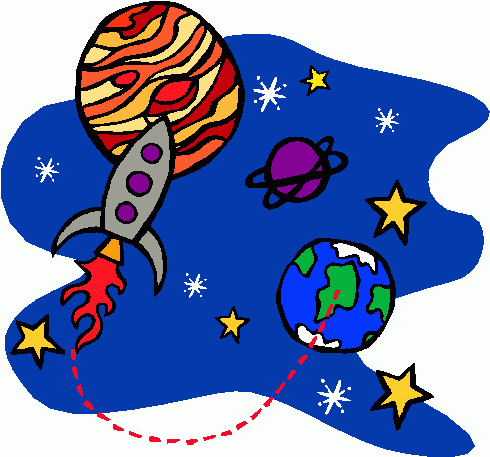 6Bible Story:Jesus as a Young Boy 7Literacy:Read My O BookArt:Letter O 8Fine Motor:Space Playdough Tray9Art:God Made Outer Space and God Made ME 10Dramatic Play:Trinity’s Space Shuttle Theme:Outer Space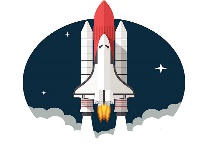 13Bible Story:Jairus Daughter Lives14Literacy:Read My P BookArt:Letter P15Art:Star Fun16Math:Space Stew 17Blocks:STEM Building Robots Theme:Outer Space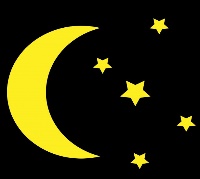 20NO SCHOOL CHILD IS OPEN FOR THOSE THAT SIGNED UP21Bible Story:Jesus Heals the Blind Man22Literacy:Read My Q BookArt:Letter Q23Literacy:Read It Build It Write It Space24Friday Dance Party! Theme:Outer Space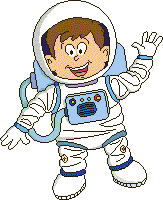 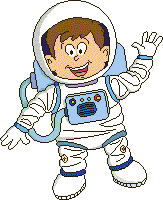 27Bible Story:Jesus Feeds 500028Literacy:Read My R BookArt:Letter R29Sensory Table:Moon Exploration 30Art:I love you more than all the stars in the sky                       31Movie Friday!
Magic School Bus to Outer Space